PLAN BORBE PROTIV KORUPCIJEUREDA ZA VETERINARSTVO BOSNE I HERCEGOVINE2018-2019Sarajevo, svibanj 2018. godinePLAN BORBE PROTIV KORUPCIJE UREDA ZA VETERINARSTVO BOSNE I HERCEGOVINE2018-2019UVODUsvajanjem Strategije za borbu protiv korupcije Bosne i Hercegovine od 2015. do 2019. stvorio se opći okvir za sustavnu i sveobuhvatnu borbu protiv korupcije. Opći cilj Strategije je "ustanoviti prioritete na planu prevencije korupcije i borbe protiv korupcije, principe i mehanizme zajedničkog djelovanja svih institucija u BiH, kao i svih segmenata društva na tom polju te stvoriti, odnosno unaprijediti predodžbe za smanjenje stvarne i percipirane razine korupcije i afirmirati pozitivne društvene vrijednosti poput integriteta, odgovornosti i transparentnosti".Sukladno Strategiji za borbu protiv korupcije BiH (2015-2019), a s ciljem realizacije aktivnosti iz Akcijskog plana, Agencija za prevenciju korupcije i koordinaciju borbe protiv korupcije donijela je Smjernice za izradu planova za borbu protiv korupcije u institucijama sa javnim ovlastima BiH. Smjernice omogućavaju institucijama da izradom planova za borbu protiv korupcije stvaraju uvjete za učinkovitu borbu, sa definiranim aktivnostima, vremenskim rokovima, indikatorima uspješnosti.Plan za borbu protiv korupcije Ureda za veterinarstvo Bosne i Hercegovine (u daljnjem tekstu: Ured) za razdoblje 2018-2019. je obvezan za primjenu, a sa njim moraju biti upoznati rukovodstvo i svi zaposleni. Načelo sprječavanja korupcije u SBPK obvezuje sve zaposlene, na donošenje i provedbu mjera za sustavno otklanjanje uzroka korupcije, uključujući uklanjanje svih normativnih dijelova koji pogoduju korupciji.Ured će nastojati  da u svom radu stvori, odnosno da unaprijedi predodžbe za smanjenje stvarne i potencijalne razine korupcije i afirmira pozitivne društvene vrijednosti, poput integriteta, odgovornosti i transparentnosti.Borba protiv korupcije je dug i složen proces i zahtijeva angažman i odgovornost svih zaposlenih u Uredu. Definicija korupcijeU smislu Zakona o Agenciji za prevenciju korupcije i koordinaciju borbe protiv korupcije (''Službeni glasnik BiH'', br.: 103/09 i 58/13): ''Korupcija je svaka zlouporaba moći povjerene javnom službeniku ili osobi na političkom položaju, državnoj, entitetskoj, kantonalnoj razini, razini Brčko Distrikta Bosne i Hercegovine, gradskoj ili općinskoj razini, koja može dovesti do privatne koristi. Korupcija posebno može uključivati izravno ili neizravno zahtijevanje, nuđenje, davanje ili prihvaćanje mita ili neke druge nedopuštene prednosti ili njenu mogućnost, kojima se narušava odgovarajuće obavljanje bilo kakve dužnosti ili ponašanja očekivanih od primatelja mita.'' Vizija o očekivanom učinku Plana borbe protiv korupcijeUred kroz unaprjeđenje i jačanje svojih kapaciteta, ima zadatak da jača integritet, odgovornost i transparentnost u radu, da stvara preduvjet za sprječavanje korupcije na svim razinama i afirmira pristup ''nulte tolerancije'' na korupciju. U svezi s tim, kroz Plan za borbu protiv korupcije, Ured ima za cilj poboljšanje usluga koje pruža, sa naglaskom na jačanje odgovornosti za uspješno ostvarenje zadataka i promociju izgradnje integriteta i transparentnosti; obavljanje poslovanja na pravilan, etičan, ekonomičan i učinkovit način; usklađivanje poslovanja sa zakonima, propisima, planovima i postupcima; zaštita imovine i drugih resursa od gubitka uzrokovanih lošim upravljanjem, neopravdanim trošenjem i korišćenjem te od nepravilnosti i prevara.Zakonodavni okvir u borbi protiv korupcije Bosne i HercegovineZakoni koji izravno ili neizravno reguliraju oblast borbe protiv korupcije u Bosni i Hercegovini su:Zakon o Agenciji za prevenciju korupcije i koordinaciju borbe protiv korupcije (“Službeni glasnik BiH”, broj: 103/09 i 58/13), Zakon o zaštiti osoba koje prijavljuju korupciju u institucijama BiH (“Službeni glasnik BiH”, broj 100/13);Zakon o sukobu interesa u institucijama vlasti BiH (“Službeni glasnik BiH”, broj: 13/02, 16/02, 14/03, 12/04, 63/08, 18/12 i 87/13);Krivični zakon BiH (“Službeni glasnik BiH”, broj: 3/03, 32/03, 37/03, 54/04, 61/04, 30/05, 53/06, 55/06, 32/07, 8/10, 47/14, 22/15 i 40/15);Zakon o krivičnom postupku BiH (“Službeni glasnik BiH”, broj: 03/03, 32/03, 36/03, 26/04, 63/04, 13/05, 48/05, 46/06, 76/06, 29/07, 32/07, 53/07, 76/07, 15/08, 58/08, 12/09, 16/09, 93/09 i 72/13);Zakon o radu u institucijama BiH (“Službeni glasnik BiH”, broj: 26/04, 7/05, 48/05, 60/10 i 93/17);Zakon o državnoj službi u institucijama BiH (“Službeni glasnik BiH”, broj: 19/02, 35/03, 4/04, 17/04, 26/04, 37/04, 48/05, 2/06, 32/07, 43/09, 8/10, 40/12  i 72/13);Zakon o upravi (“Službeni glasnik BiH”, broj: 32/02, 102/09 i 72/17);Zakon o ministarstvima i drugim tijelima uprave BiH (“Službeni glasnik BiH”, broj: 5/03, 42/03, 26/04, 42/04, 45/06, 88/07, 35/09, 59/09 i 103/09);Zakon o slobodi pristupa informacijama u BiH (“Službeni glasnik BiH”, broj: 28/00, 45/06, 102/09 i 62/11, i 100/13);Izborni zakon BiH (“Službeni glasnik BiH”, broj: 23/01, 07/02, 09/02, 20/02, 25/02, 04/04, 20/04, 25/05, 52/05, 65/05, 77/05, 11/06, 24/06, 32/07, 33/08, 37/08, 32/10, 18/13, i 07/14);Zakon o financiranju političkih stranaka (“Službeni glasnik BiH”, broj 95/12);Zakon o javnim nabavama (“Službeni glasnik BiH”, broj 39/14);Zakon o sprječavanju pranja novca i financiranja terorističkih aktivnosti (“Službeni glasnik BiH”, broj 47/14);Zakon o Sudu BiH (“Službeni glasnik BiH”, broj: 29/00,16/02, 24/02, 03/03, 37/03, 42/03, 04/04, 09/04, 09/04, 35/04, 61/04, 32/07, 49/09, i 97/09);Zakon o Visokom sudskom i tužiteljskom vijeću BiH (“Službeni glasnik BiH”, broj 15/02).Krivičnim zakonom Bosne i Hercegovine (XIX glava) određena su koruptivna krivična djela i krivična djela protiv službene i druge odgovorne dužnosti, a to su:Primanje dara i drugih oblika koristi,Davanje dara i drugih oblika koristi,Primanje nagrade ili drugog oblika koristi za trgovinu utjecajem,Davanje nagrade ili drugog oblika koristi za trgovinu utjecajem,Zlouporaba položaja ili ovlasti,Pronevjera u službi,Prevara u službi,Posluga u službi,Nesavjestan rad u službi,Krivotvorenje službene isprave,Protuzakonita naplata i isplata,Protuzakonito oslobađanje osobe lišene slobode,Protuzakonito prisvajanje stvari pri pretresanju ili izvršenju.Strateški okvir u borbi protiv korupcije Bosne i HercegovineOsim zakona, borbu protiv korupcije, na različitim razinama vlasti u Bosni i Hercegovini, određuju i postojeće ili buduće strategije za borbu protiv korupcije i akcijski planovi za njihovu provedbu, koji trebaju biti sukladni općim principima utvrđenim u Strategiji. Strateški dokument u borbi protiv korupcije Bosne i Hercegovine je:Strategija za borbu protiv korupcije BiH 2015-2019.Međunarodni dokumenti u oblasti borbe protiv korupcije Najznačajniji međunarodni dokumenti u oblasti borbe protiv korupcije, a koje je potpisala i ratificirala Bosna i Hercegovina su:Krivičnopravna konvencija o korupciji;Građanskopravna konvencija o korupciji;Konvencija Ujedinjenih naroda protiv transnacionalnog organiziranog kriminala sa tri pripadajuća protokola;Konvencija Ujedinjenih naroda protiv korupcije;Konvencija o pranju, traganju, privremenom oduzimanju i oduzimanju prihoda stečenih krivičnim djelom.Prilikom kreiranja Strategije uzeti su u obzir pomenuti međunarodni dokumenti kao i definirani internacionalni standardi u ovoj oblasti, čime je stvoren strateški okvir za uvođenje provjerenih i učinkovitih mehanizama za sprječavanje korupcije i u Bosni i Hercegovini.Nadležnosti UredaUred je osnovan u prosincu 2000. godine Odlukom Vijeća ministara BiH, kao koordinaciono tijelo koje ima za cilj osiguravanje ujednačenog rada veterinarske službe BiH, a prvenstveno kada je u pitanju međunarodna trgovina. Ured je osnovan kao organizaciona jedinica u sklopu Ministarstva vanjske trgovine i ekonomskih odnosa BiH, a pravni okvir za njen rad dat je kroz usvajanje Zakona o veterinarstvu u BiH („Službeni glasnik BiH, br. 34/02).Sukladno navedenoj Odluci o osnivanju Ureda za veterinarstvo BiH („Službeni glasnik BiH“, br. 31/00 i 10/02), u okviru svoje nadležnosti Ured obavlja posebno sljedeće poslove:predlaže propise i koordinaciju jedinstvenih mjera, metoda i postupaka kontrole zaraznih i parazitskih bolesti životinja s lista A i B Međunarodnog zoosanitarnog kodeksa OIE.;predlaže propise veterinarskih uvjeta za međunarodni promet ( izvoz iz Bosne i Hercegovine i uvoz u Bosnu i Hercegovinu ) životinja, sirovina, otpadaka i proizvoda životinjskog podrijetla;predlaže propise uvjeta za registraciju objekata za klanje životinja i provođenje jedinstvenog postupka registracije objekata za proizvodnju, preradu, obradu, doradu, ili čuvanje proizvoda i sirovina životinjskog podrijetla namijenjenih izvozu, odnosno uvozu;predlaže propise jedinstvenog programa  monitoringa i kontrole biorezidua u životinjama te proizvodima i sirovinama životinjskog podrijetla;koordinira rad granične veterinarske inspekcije i predlaganje propisа jedinstvene dokumеntacije za uvoz, odnosno izvoz životinja, sirovina, otpadaka i proizvoda životinjskog podrijetla i organizacija jedinstvenog informacijskog sustava granične veterinarske inspekcije;suradnja s  međunarodnim veterinarskim, zdravstvenim i sličnim institucijama i udruženjima (OIE, WHO, FAO, Europska komisija  i sl.).koordinira predstavljanje Bosne i Hercegovine u međunarodnim institucijama iz oblasti veterinarstva;praćenje međunarodnih propisa iz oblasti veterinarstva;međuentitetsko usaglašavanje propisa iz oblasti veterinarstva.   Obveze i odgovornosti organizacionih jedinica Ureda u smislu uloge u provođenju borbe protiv korupcijeObveze i odgovornosti organizacionih jedinica Ureda detaljno su prikazane u tabelarnom dijelu Plana. Za realizaciju Plana odgovorni su svi zaposleni.Vremenski okvir Plana borbe protiv korupcijeVremenski okvir Plana borbe protiv korupcije određen je sukladno Smjernicama za izradu planova za borbu protiv korupcije i obuhvaća razdoblje od 2018. do 2019. godine.Financijska projekcija implementacijeObveze se mogu stvoriti sukladno odobrenim sredstvima za namjene utvrđene u Zakonom o budžetu institucija BiH i međunarodnih obveza BiH i sukladno godišnjem planu dinamike rashoda iskazanim mjesečno, sukladno Zakonu o financiranju institucija BiH i drugim općim aktima.Proaktivni nadzor implementacije planova borbe protiv korupcijeProaktivni nadzor implementacije Plana za borbu protiv korupcije vršit će se na principu izvješćivanja o realizaciji Plana za borbu protiv korupcije i sukladno Smjernicama APIK-a.Rizici u implementaciji Plana borbe protiv korupcije Nemogućnost prepoznavanja korupcije od strane zaposlenih,Neprovedba plana obuka u svezi sa pitanjem sprječavanja korupcije u provedbi javnih nabava,Neblagodobno usvajanje ili neodobravanje zahtjevanog budžeta Usporavanje donošenja i primjene planova rukovodstva institucijeNedovoljna samostalnost i kompetentnost subjekata provedbeNedovoljna angažiranost subjekata provedbeNedostatak resursa (ljudskih i materijalnih), Nedostatak sistematičnosti i koordinacije.D I R E K T O R Ljubomir KalabaBroj: 07-2-34-4-476-2/18Datum: 18. 05. 2018.Dostaviti: - na oglasnu ploču;                 - svim zaposlenim – putem e mail-a;                 - u spis;                 - arhivi.BOSNA I HERCEGOVINAMinistarstvo vanjske trgovine i ekonomskih odnosaUred za veterinarstvo Bosne i Hercegovine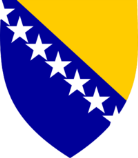 
БОСНА И ХЕРЦЕГОВИНАМинистарство спољне трговине и економских односаКанцеларија за ветеринарство Босне и Херцеговине BOSNIA AND HERZEGOVINAMinistry of Foreign Trade and Economic RelationsVeterinary Office of Bosnia and HerzegovinaBOSNIA AND HERZEGOVINAMinistry of Foreign Trade and Economic RelationsVeterinary Office of Bosnia and HerzegovinaBOSNIA AND HERZEGOVINAMinistry of Foreign Trade and Economic RelationsVeterinary Office of Bosnia and HerzegovinaJAČANJE TRANSPARENTNOSTI RADA INSTITUCIJE JAČANJE TRANSPARENTNOSTI RADA INSTITUCIJE JAČANJE TRANSPARENTNOSTI RADA INSTITUCIJE JAČANJE TRANSPARENTNOSTI RADA INSTITUCIJE JAČANJE TRANSPARENTNOSTI RADA INSTITUCIJE JAČANJE TRANSPARENTNOSTI RADA INSTITUCIJE AktivnostVremenski rokInstitucija nadležna za provođenjeIndikator uspješnostiIndikator uspješnostiPoticati i unaprijediti proaktivnu transparentnost u radu javnih institucija u BiH sukladno standardima Partnerstva za otvorenu vlast (Open Government Partnership)KontinuiranoRukovodstvoSvi zaposleni Izrađene strategije javnog komuniciranja i unaprijeđena aktivna transparentnost Izrađene strategije javnog komuniciranja i unaprijeđena aktivna transparentnost Kontinuirano vršiti obuke zaposlenih u svim institucijama u BiH u svezi sa pitanjem sprječavanja korupcije u provedbi javnih nabava na svim razinama u BiHKontinuiranoRukovodstvoSvi zaposleniObuke se redovito provode Obuke se redovito provode Osigurati transparentnost planiranja, prikuplјanja i trošenja javnih sredstava putem javnog objavlјivanja financijskog poslovanja javnih institucija na svim razinamaKontinuiranoRukovodstvoOdjel za pravne, financijske i administrativne posloveTransparentnost osigurana putem objavlјivanja izvještaja ministarstava financijaTransparentnost osigurana putem objavlјivanja izvještaja ministarstava financijaUnaprijediti sustav internih kontrola s cilјem jačanja odgovornosti i racionalnosti u planiranju i trošenju javnih sredstavaKontinuiranoRukovodstvo,Odjel za pravne, financijske i administrativne posloveKontrole se redovito provodeKontrole se redovito provodeUNAPRJEĐENJE SUSTAVA POSTUPANJA PO PRIJAVAMA KORUPCIJEUNAPRJEĐENJE SUSTAVA POSTUPANJA PO PRIJAVAMA KORUPCIJEUNAPRJEĐENJE SUSTAVA POSTUPANJA PO PRIJAVAMA KORUPCIJEUNAPRJEĐENJE SUSTAVA POSTUPANJA PO PRIJAVAMA KORUPCIJEUNAPRJEĐENJE SUSTAVA POSTUPANJA PO PRIJAVAMA KORUPCIJEUNAPRJEĐENJE SUSTAVA POSTUPANJA PO PRIJAVAMA KORUPCIJEKontinuirano promovirati online sustave i telefonske linije za prijavlјivanje korupcije i mehanizme zaštite osobe koja prijavlјuje korupciju KontinuiranoRukovodstvo,Odjel za pravne, financijske i administrativne posloveJavnosti dostupne informacije o online sustavima i telefonskim linijama za prijavu korupcijeJavnosti dostupne informacije o online sustavima i telefonskim linijama za prijavu korupcijePeriodično obrađivati statističke podatke o prijavama korupcije u BiH po utvrđenoj metodologiji i učiniti analize tih podataka dostupnim javnostiKontinuirano Rukovodstvo,Odjel za pravne, financijske i administrativne posloveObrada se vrši periodično, informacije o nalazima su dostupne javnosti putem web stranica i medijaObrada se vrši periodično, informacije o nalazima su dostupne javnosti putem web stranica i medijaPobolјšati procedure za postupanje po prijavama korupcije u pogledu povjerlјivosti informacija koje su dobivene, s posebnim osvrtom na zaštitu osobe koja prijavlјuje korupcijuKontinuiranoRukovodstvo,Odjel za pravne, financijske i administrativne poslovePrijedlozi za pobolјšanje zaštite povjerlјivosti utvrđeni i dostavlјeni svim institucijama koje postupaju po prijavama korupcije Prijedlozi za pobolјšanje zaštite povjerlјivosti utvrđeni i dostavlјeni svim institucijama koje postupaju po prijavama korupcije JAČANJE SURADNJE SA OCD-OM U PROVEDBI MJERAJAČANJE SURADNJE SA OCD-OM U PROVEDBI MJERAJAČANJE SURADNJE SA OCD-OM U PROVEDBI MJERAJAČANJE SURADNJE SA OCD-OM U PROVEDBI MJERAJAČANJE SURADNJE SA OCD-OM U PROVEDBI MJERAJAČANJE SURADNJE SA OCD-OM U PROVEDBI MJERAJačati suradnju javnih institucija sa OCD-om s cilјem istraživanja koja se odnose na mogućnosti pojave korupcije u javnim institucijamaKontinuiranoRukovodstvoSvi zaposleniUspostavlјena sustavna suradnja sa OCD-om u domenu planskih i prioritetnih istraživanja.Kreirane smjernice za suradnju s OCD-omUspostavlјena sustavna suradnja sa OCD-om u domenu planskih i prioritetnih istraživanja.Kreirane smjernice za suradnju s OCD-omSustavno ostvarivanje partnerstva i suradnje javnog, privatnog i nevladinog sektora u provedbi antikoruptivnih projekataKontinuiranoRukovodstvoSvi zaposleniSuradnja uspostavlјena kroz redovito održavanje sastanaka između predstavnika javnog, privatnog i nevladinog sektora, potpisivanje Memoranduma o razumijevanjuSuradnja uspostavlјena kroz redovito održavanje sastanaka između predstavnika javnog, privatnog i nevladinog sektora, potpisivanje Memoranduma o razumijevanjuAktivno informiranje građana o radu institucija, uz promoviranje pozitivnih primjera postupanja po prijavama građana u slučajevima korupcijeKontinuiranoRukovodstvo,Odjel za pravne, financijske i administrativne poslovePodatci dostupni javnostiMONITORING I IZVJEŠĆIVANJEMONITORING I IZVJEŠĆIVANJEMONITORING I IZVJEŠĆIVANJEMONITORING I IZVJEŠĆIVANJEMONITORING I IZVJEŠĆIVANJEIzvješćivanje i dostavlјanje podataka APIK-u o godišnjoj provedbi aktivnosti iz Akcijskog plana Kontinuirano Rukovodstvo,Odjel za pravne, financijske i administrativne posloveIzvještaj dostavljen APIK-uPraćenje i evaluacija predviđenih aktivnosti iz Akcijskog plana uz periodičnu procjenu uspjehaKontinuirano Rukovodstvo,Odjel za pravne, financijske i administrativne posloveKontinuirano se provodi evaluacija i praćenje